Publicado en Madrid el 27/01/2020 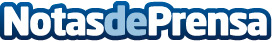 La franquicia Mascotetes inicia su expansión nacional con Tormo FranquiciasEn la franquicia Mascotetes aúnan la venta de los mejores productos para las mascotas y el más delicado y profesional servicio de peluquería y estética, primando la calidad en el servicio dispensado a sus clientesDatos de contacto:Nacho TuyaConsultor en Tormo Franquicias Consulting911 592 558Nota de prensa publicada en: https://www.notasdeprensa.es/la-franquicia-mascotetes-inicia-su-expansion Categorias: Nacional Franquicias Entretenimiento Mascotas Emprendedores Consumo http://www.notasdeprensa.es